BUDAKA DISTRICT LOCAL GOVERNMENTAddendum on invitation to bid for Prequalification, works, services and supplies for FY 20022-2023Please refer to the Advert for subject captioned above that ran on Monday, 11thJuly, 2022 in the New Vision.Budaka District Local Government informs the General Public and all prospective bidders that the closing date for submission of the bids for Prequalification and works activities has been changed from 26thJuly 2022 to 9th August, 2022 at 10:00am.The following changes have also been made,1. The number of classroom blocks has been                       changed to (1) and the site is St. Kalori Kodiri P/S.2. Construction of micro scale Irrigation SystemThe rest of the information remains as earlier advertised.Elly Piwang.Chief Administrative Officer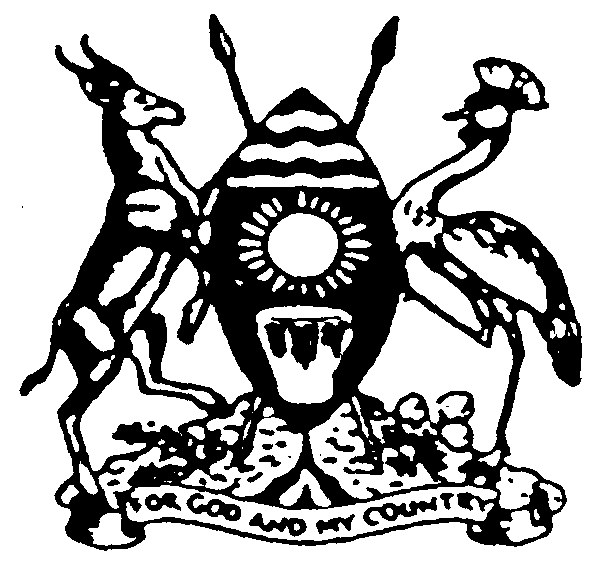 